SFY 2022-2023 Youth Problem Gambling Awareness and Prevention 
Program (YGAP) Implementation Plan for Stacked Deck Curriculum SFY 2022-2023 Youth Problem Gambling Awareness ProgramSchool/Community-based Program:       	Which semester will the program be implemented?:      Does your school have a Title I designation?   Yes      NoIs this the first year your organization has applied for this grant?    Yes      NoHas your organization applied for the grant in the last five years?     Yes      NoDoes your school or organization serve students with families in the military?    Yes      No      If yes, in what county?:      What is the percentage of the student population who is on free lunch or reduced lunch?:      SFY 2022-2023 Problem Gambling Outreach/Prevention/Awareness Budget School/Organization:            Total projected funding available for SFY 2022-2023:      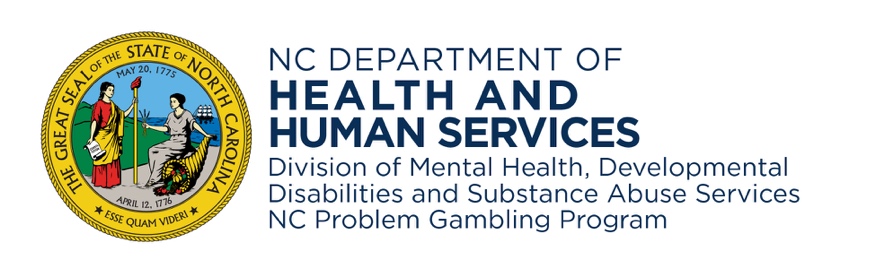 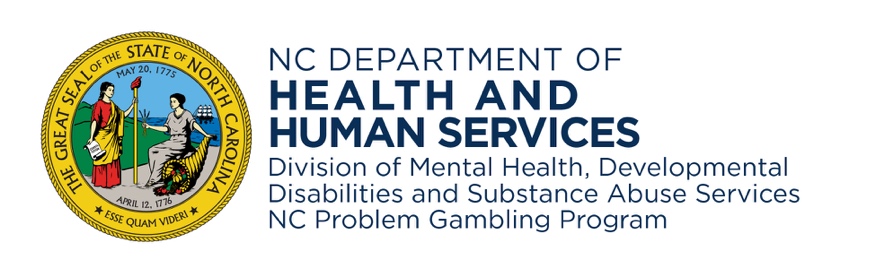 School/Community-Based Program:       School/Community-Based Program:       School/Community-Based Program:       School/Community-Based Program:       Date:       Physical Address:       Physical Address:       Physical Address:       Physical Address:       County:      City:      State:       State:       Zip:       Phone:      Website:      Website:      Website:      Social Media/Website:      Social Media/Website:      Grant ContactsGrant ContactsPhonePhoneEmailPrincipal or Director:      Principal or Director:      Grant Coordinator:       Grant Coordinator:       Stacked Deck Instructor #1:      Stacked Deck Instructor #1:      Stacked Deck Instructor #2:      Stacked Deck Instructor #2:      Please list all other Stacked Deck instructors at the school who will be teaching the curriculum. All instructors must be trained on the curriculum to teach. The grant coordinator is the person responsible for writing the grant and reporting outcomes. Grant checks will be mailed directly to the school. Please provide all information below.Please list all other Stacked Deck instructors at the school who will be teaching the curriculum. All instructors must be trained on the curriculum to teach. The grant coordinator is the person responsible for writing the grant and reporting outcomes. Grant checks will be mailed directly to the school. Please provide all information below.Please list all other Stacked Deck instructors at the school who will be teaching the curriculum. All instructors must be trained on the curriculum to teach. The grant coordinator is the person responsible for writing the grant and reporting outcomes. Grant checks will be mailed directly to the school. Please provide all information below.Please list all other Stacked Deck instructors at the school who will be teaching the curriculum. All instructors must be trained on the curriculum to teach. The grant coordinator is the person responsible for writing the grant and reporting outcomes. Grant checks will be mailed directly to the school. Please provide all information below.Please list all other Stacked Deck instructors at the school who will be teaching the curriculum. All instructors must be trained on the curriculum to teach. The grant coordinator is the person responsible for writing the grant and reporting outcomes. Grant checks will be mailed directly to the school. Please provide all information below.Make Checks Payable to:      Mailing Address:             Attention:      Make Checks Payable to:      Mailing Address:             Attention:      Make Checks Payable to:      Mailing Address:             Attention:      Make Checks Payable to:      Mailing Address:             Attention:      Make Checks Payable to:      Mailing Address:             Attention:      Proposed ProgramsOutcomes (What are the activities you will
implement and how many people?)Measures
(How will you measure your success?)Implement all six lessons of the Stacked Deck curriculum by utilizing the PowerPoint and all accompanying handouts to increase awareness of problem gambling among students.Or Implement all seven self-paced learning modules utilizing the learning management system. All lessons must be delivered in the classroom.Proposed ProgramsOutcomes (What are the activities you will
implement and how many people?)Measures
(How will you measure your success?)Increase general outreach, prevention and awareness about problem gambling in the school or community by implementing an outreach activity.Budget CategoryBudget AmountBudget Narrative (Please describe expenses)Program Costs (the number of hours preparing and teaching curriculum and implementing outreach, equipment purchases, teacher supplies, contractors and program supplies)Other (be specific)TOTALSample Proposed ProgramSample OutcomesSample MeasuresImplement all six lessons of the Stacked Deck curriculum by utilizing the PowerPoint and all accompanying handouts to increase awareness of problem gambling among students. Or Implement all seven lessons utilizing the learning management system. All students must have access to a device and all lessons must be delivered in the classroom.Utilize the PowerPoint Presentation and teach the Stacked Deck curriculum to       9th grade students. This is the entire grade.Utilize the self-paced learning modules in the learning management system and present the curriculum to       9th grade students. This is the entire grade.Available for fidelity check, feedback, training and technical assistance during the year from NCPGP Prevention Coordinator. Using pre- and post-tests,       (percentage of students) of participants will demonstrate knowledge in problem gambling after taking curriculum.      staff will receive training on curriculum in the 2022-2023 FY.Increase general outreach, prevention and awareness about problem gambling in the school or community by implementing an outreach activity.Send out a press release to recognize Problem Gambling Awareness Month (March)Develop a poster competition in the area of problem gambling. Winning posters will be placed in hallway and on school website.Develop a PSA and distribute on school website and school news station.Helpline brochures and posters will be available to students in the front office.Press release will reach       community members based on readership of publication.Wining posters will reach at least       students based on number of students in school. It will also reach at least       parents based on website visits.The PSA will reach at least      based on number of clicks on school’s website and       based on school population for the school news station.Helpline brochures and posters will be available to students in       location(s).